Вариант 1Задание 1Нарисуйте схему ромбовидной ямки с проекцией на нее ядер V, VII, VIII, IX, XII пар черепных нервов, дайте им функциональную характеристику.Задание 2 Заполните таблицуЗадание 3Что изображено на рисунке? Подпишите отделы данного образования и его функции.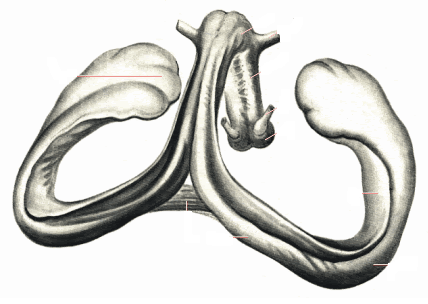 Задание 4  Внимательно посмотрите на рисунки ствола мозга. Обозначьте на рисунке все анатомические образования, которые видите. Обозначения должны быть на латинском языке. В общей сложности по двум рисункам должно быть отмечено не менее 20 образований (обозначать только макроскопические образования – не ядра!).Вариант 2Задание 1Нарисуйте схему расположения ретикулярной формации, дайте ей определение и опишите ее функции. Задание 2 Заполните таблицуЗадание 3На рисунке обозначьте оболочки спинного мозга и межоболочечные пространства, дайте им характеристику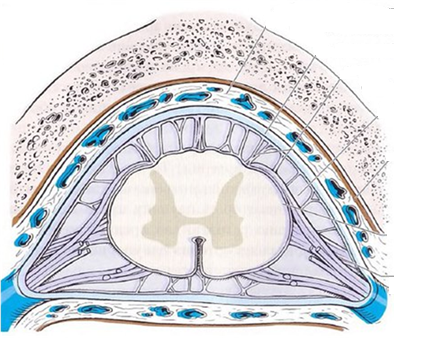 Задание 4  Внимательно посмотрите на рисунки ствола мозга и спинного мозга. Обозначьте на рисунке все макроскопические анатомические образования, которые видите (не ядра). Обозначения должны быть на латинском языке. В общей сложности по двум рисункам должно быть отмечено не менее 20 образований. Вариант 3 Задание 1Нарисуйте схему боковых желудочков и обозначьте их стенкиЗадание 2 Заполните таблицуЗадание 3На рисунке подпишите синусы твердой мозговой оболочки и обозначьте их функции.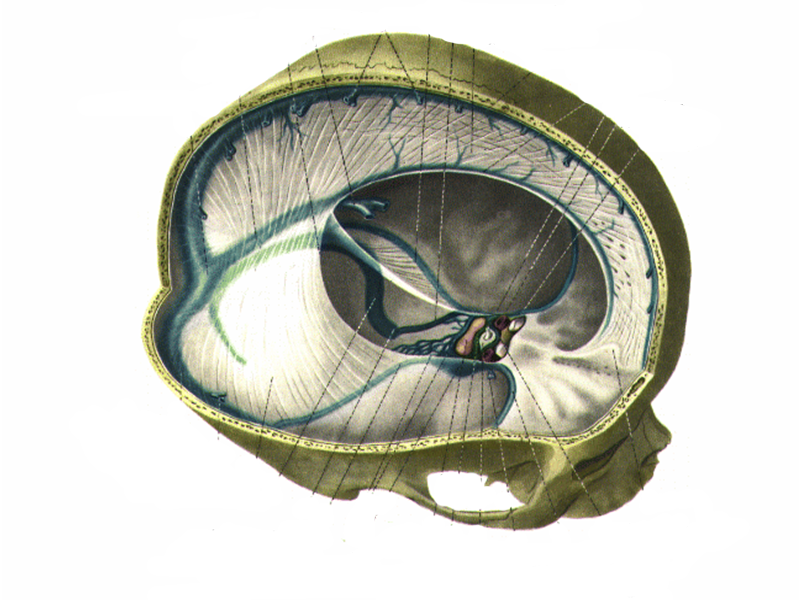 Задание 4  Внимательно посмотрите на рисунки спинного мозга и конечного мозга. Обозначьте на рисунке все макроскопические анатомические образования, которые видите. Обозначения должны быть на латинском языке. В общей сложности по двум рисункам должно быть отмечено не менее 20 образований. Вариант 4Задание 1Нарисуйте схему четвертого желудочка и обозначьте его стенкиЗадание 2 Заполните таблицуЗадание 3На рисунках подпишите ассоциативные волокна конечного мозга и обозначьте их функции.Задание 4  Внимательно посмотрите на рисунки мозга. Обозначьте на рисунке все макроскопические анатомические образования, которые видите (не ядра). Обозначения должны быть на латинском языке. В общей сложности по двум рисункам должно быть отмечено не менее 20 образований. Вариант 5Задание 1Нарисуйте схему третьего желудочка и обозначьте его стенкиЗадание 2 Заполните таблицуЗадание 3На схеме обозначьте все имеющиеся периферические структуры лимбической системы и добавьте недостающие.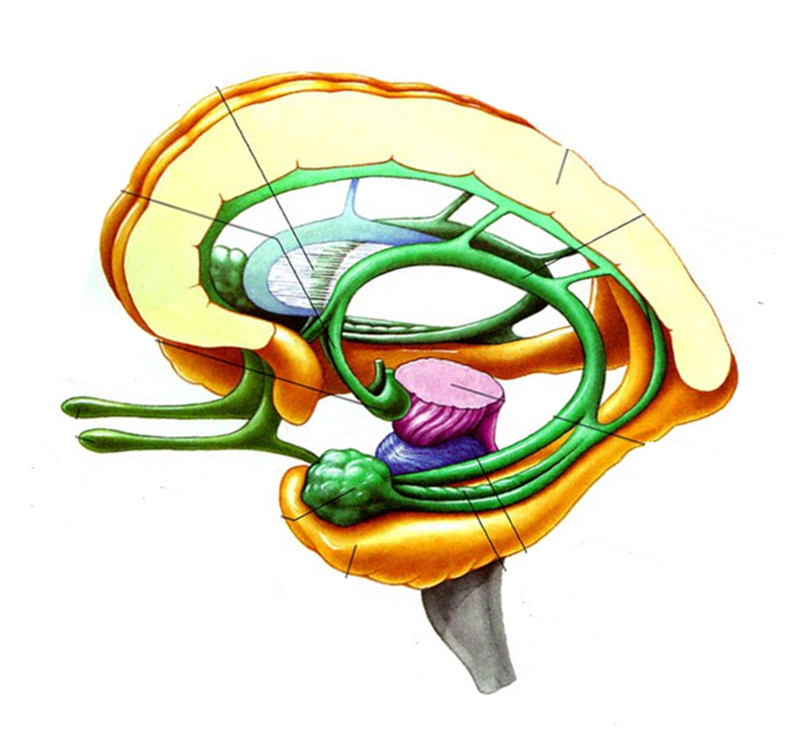 Задание 4  Внимательно посмотрите на рисунки мозга. Обозначьте на рисунке все макроскопические анатомические образования, которые видите (не ядра). Обозначения должны быть на латинском языке. В общей сложности по двум рисункам должно быть отмечено не менее 20 образований. Вариант 6Задание 1Нарисуйте схематично структуры стриопаллидарной системы и укажите их функции. Задание 2 Заполните таблицуЗадание 3На рисунке обозначьте оболочки головного мозга и межоболочечные пространства, дайте им характеристику.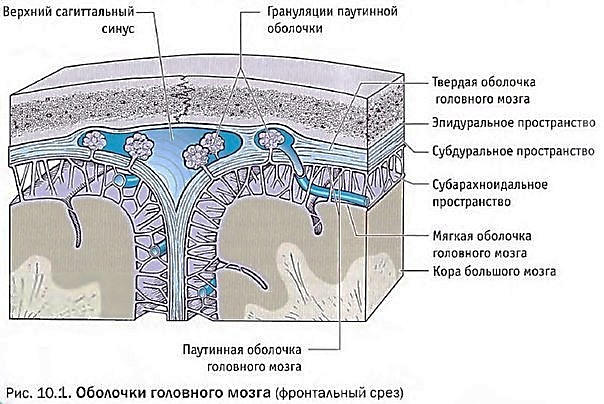 Задание 4  Внимательно посмотрите на рисунки мозга. Обозначьте на рисунке все макроскопические анатомические образования, которые видите (не ядра). Обозначения должны быть на латинском языке. В общей сложности по двум рисункам должно быть отмечено не менее 20 образований. Анатомическое образование ЦНСК какому отделу мозга относится, указать детально локализациюФункцияNucleus gracilisAqueductus cerebriGyrus precentralisSulcus basilarisGenu capsulae internaeCorpus pinealePedunculi cerebellares superioresColliculus facialisColumna intermediolateralisUncus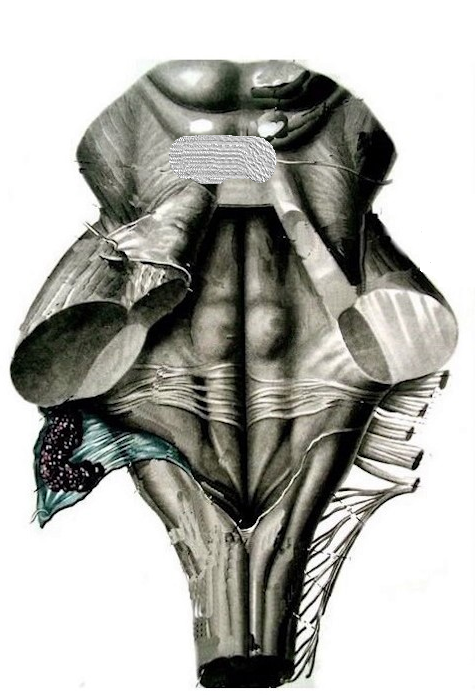 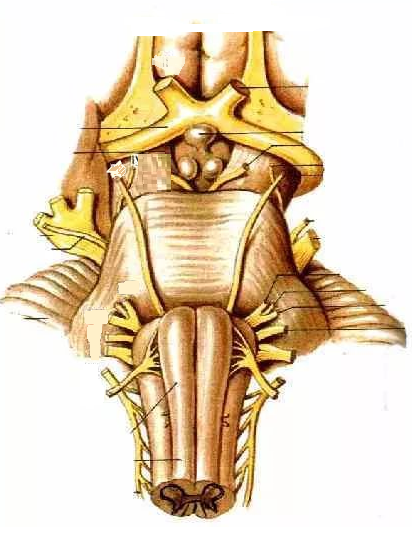 Анатомическое образование ЦНСК какому отделу мозга относится, указать детально локализациюФункцияNucleus cuneatusForamen interventricularisGyrus angularisCorpus trapezoideumCrus posterius capsulae internaeCorpus geniculatum lateralePedunculi cerebellares inferioresNucleus ruberCorpus callosumInfundibulum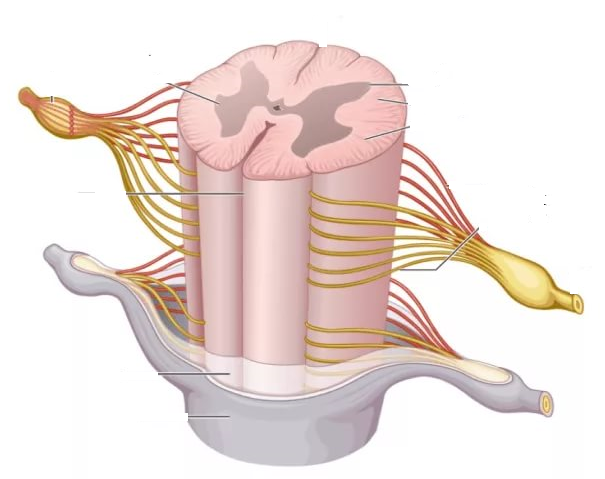 Анатомическое образование ЦНСК какому отделу мозга относится, указать детально локализациюФункцияNucleus dentatusCanalis centralisGyrus cinguliCorpus amygdaloideumCrus anterius capsulae internaeCorpus geniculatum medialePedunculi cerebellares mediiSubstancia nigraFornixSulcus centralis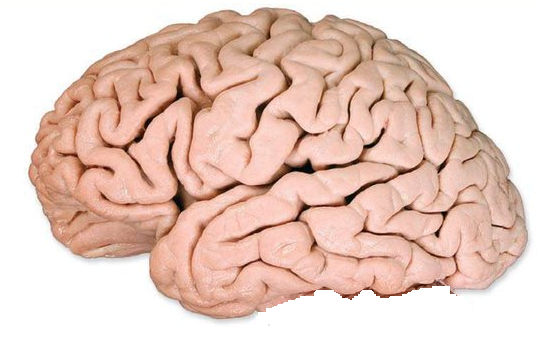 Анатомическое образование ЦНСК какому отделу мозга относится, указать детально локализациюФункцияNucleus fastigiiForamen interventricularisGyrus supramarginalisCorpus trapezoideumCrus posterius capsulae internaeCorpus geniculatum lateralePedunculi cerebellares inferioresNucleus ruberCorpus callosumTuber cinereum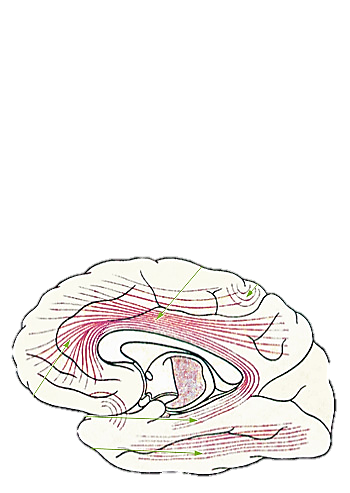 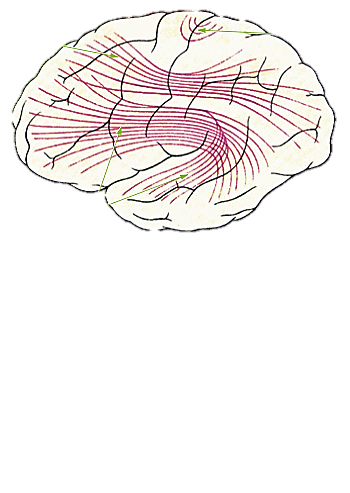 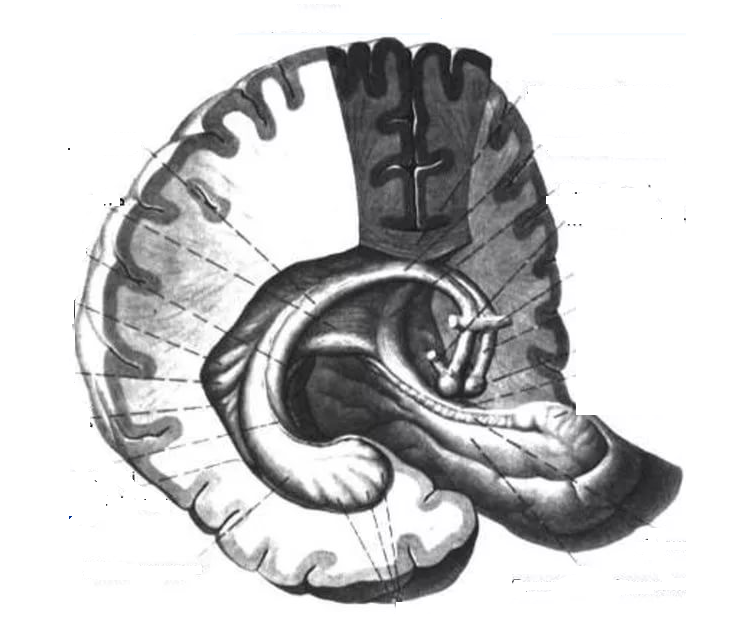 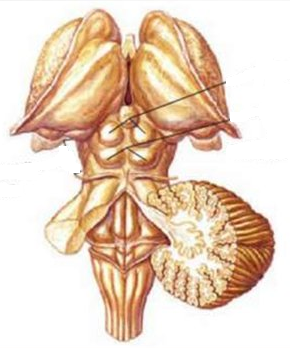 Анатомическое образование ЦНСК какому отделу мозга относится, указать детально локализациюФункцияPutamenAqueductus cerebriGyrus angularisSulcus basilarisGenu capsulae internaeCorpus pinealePedunculi cerebellares superioresColliculus facialisColumna intermediolateralisTectum mesencephalicumАнатомическое образование ЦНСК какому отделу мозга относится, указать детально локализациюФункцияNucleus dentatusCanalis centralisGyrus postcentralisGlobus pallidusGenu capsulae internaeCorpus geniculatum medialePedunculi cerebellares mediiSubstancia nigraFornixDecussatio pyramidum